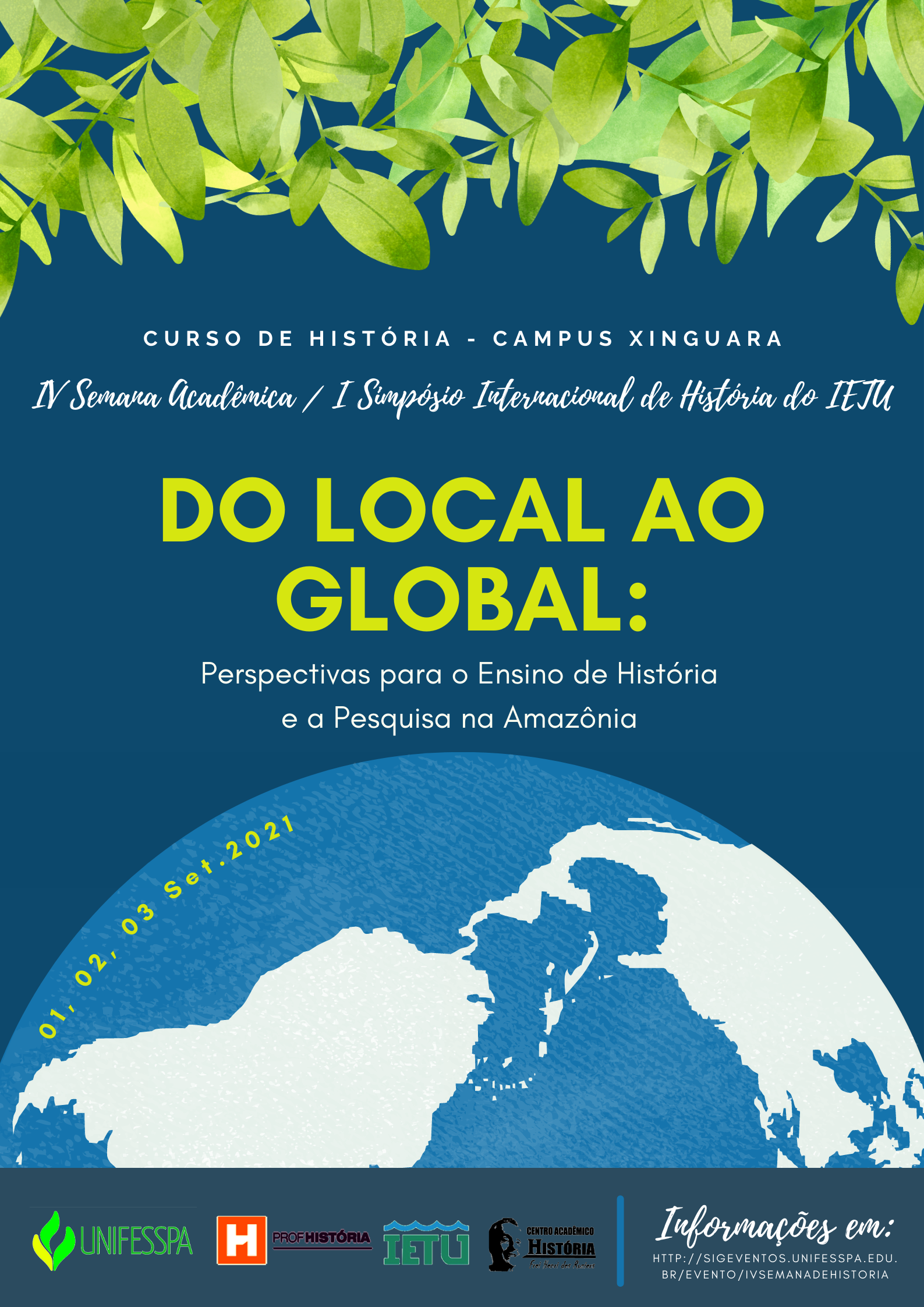 SIMPÓSIO TEMÁTICO 04 - Do local ao global: a Amazônia colonial em perspectivaPROGRAMAÇÃOCoordenadores: Raimundo Moreira das Neves Neto (IFPA/CRMB)João Antônio Fonseca Lacerda Lima (EA-UFPA)Ordem de apresentação1 de setembro de 202116h às 18hO Bispado do Maranhão e Grão-Pará e a atuação do Santo Ofício (1675-1686)Leila Alves de Carvalho (PPHIST-UFPA / CAPES)O 1° Bispo do Pará e a instalação do Bispado nascente (1719-1724)João Antônio Fonseca Lacerda Lima (EA – UFPA)Mudanças corporais, percepções e controle em períodos epidêmicos na capitania do Grão-ParáRoberta Sauaia Martins (SEDUC- PA/ PPHIST/UFPA)Fotografia e o desmatamento na Amazônia transnacional: análise sobre a Amazônia por meio das fotorreportagens no ensino de HistóriaMarli Moura Mesquita da Silva   2 de setembro de 202116h às 18hDo local ao global: a Amazônia colonial e as drogas do sertão em arquivos europeusRafael Chambouleyron (UFPA)Karl Heinz Arenz (UFPA)Comunicação política e econômica na Amazônia Colonial. Séculos XVII e XVIIIRaimundo Moreira das Neves Neto (IFPA)A economia da Amazônia e a crise de meados do século XVIII no Império português: notas de pesquisaAndré José Santos Pompeu (FAHIST/Bragança – UFPA)Uma erva indígena de circulação global: a AyapanaRafael Rogério Nascimento dos Santos (UNIFESSPA)Motim na Casa Forte de São José de Marabitanas – Rio Negro, 1769Leonardo Augusto Ramos Silva (PPHIST-UFPA)